TEL: (021) 855 4949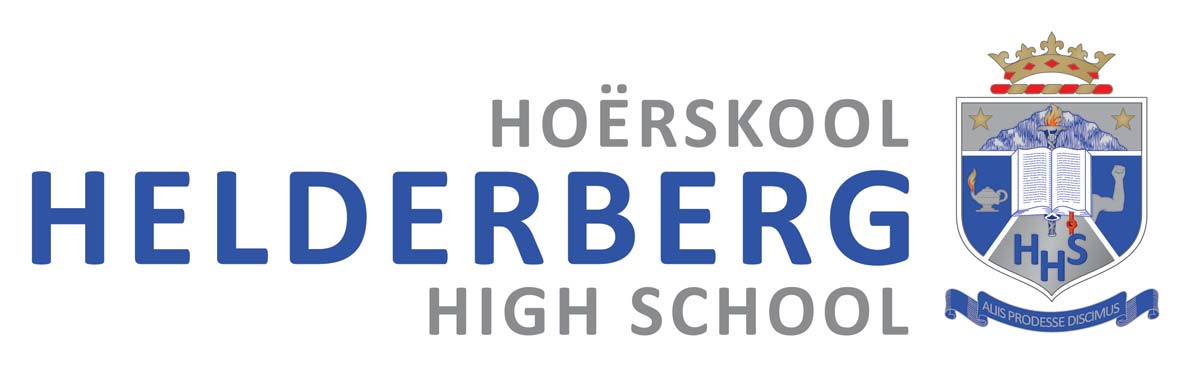 ADDRESS: P O BOX 22SOMERSET WEST, 7129EMAIL: admin@helderberghs.co.za_______________________________________________________________________________________We welcome all our new and returning learners. It’s that time of year again to cross your T’s and dot your I’s. Please follow this process in order to complete your Registration for 2020.ALL NEW PARENTS TO PLEASE START AT MRS RICHARDS’ TABLEMUST BE COMPLETED, SIGNED AND HANDED TO YOUR REGISTER TEACHER ON 15 JANUARY 20202. Reg Accept Entry3. Reg Civvies Form4. Code of Conduct (IMPORTANT)5. Subject choice FormMAY be completed, signed and handed to register teacher on 15 January 2020, if applicable6. Locker Form7. Bus form8. My school cardMUST BE READ by parent and learner and ADHERED TO by learner9. Uniform Boys (if applicable)10. Uniform Girls (if applicable)11. Discipline CodePlease follow the steps below on 15 January 2020, in the FOYER, between 8am and 12pmSTEP 1 		Hand in the following completed forms to Register Teacher Reg Accept Entry 2020					_________    Register TeacherReg Civvies Form					_________    Register TeacherReg contact details 2020				_________    Register TeacherSTEP 2 		OPTIONAL – NEW STUDENTS ONLYFinal Report Card 2019					_________    Mrs Richards (office)Transfer Card from previous school				_________    Mrs Richards (office)STEP 3 		OPTIONAL - hand in the following completed forms to Register Teacher Locker Form						_________    Register TeacherBus form						_________    Register TeacherSTEP 4 		OPTIONAL – collect from Register TeacherStationery requirements form (purchase from PNA/Waltons)	_________    Register TeacherAcroniques' form					_________    Register Teacher2 car discs						_________    Register TeacherSTEP 5		FINANCE – COMPULSORY                Payment of January fees in advance			__________    Ms Christian & Mrs S. SteynSTEP 6		TEXTBOOKS – “PAID” STAMP / MRS STERLEY SIGNATURE REQUIREDCollect Textbooks from The Arena					__________    Mrs E. VenterOnus for acquiring correct textbooks is learner’s responsibility.		The school’s textbook re-sale process requires that textbooks are well looked after – please cover all textbooks.NB: Please consult your Code of Conduct regarding uniform and hair requirements. Checks will be done on Monday, 20 January 2020.School starts tomorrow (Thursday 16 January 2020) at 07:30 with Assembly in the hall and finishes at 2pm.  Please be in full school uniform with blazer.Optional FormsThe following forms are optional and may be collected in the Foyer, filled in and handed to the register teachers.Locker Application. The fee is R140 for the year and is subject to availability. Once a locker has been allocated to the learner, we suggest that you purchase a small lock, as the school takes no responsibility for lost/stolen property. This fee will be charged to your account in February 2020.Car Vehicle Discs.All cars that enter the property must have a car vehicle disc otherwise your trip to school will be delayed. Please collect 2 disc from your register teacher on registration day. Stationery Lists Kindly ensure your child has all the required stationery. Forms for stationery, per grade, are available on our website and at registration, should you require another copy. Kindly ensure books are covered neatly.Acroniques Mr Mason is in charge of Acroniques and should your child wish to join, kindly fill the form in and hand in to him.No learner will be permitted to attend class without the registration process completed.